Kategorie B 	 Gebäude:  Neubauten 	 Schweizer Solarpreis-Diplom 2019Ladina und Dominik Ebneter-Tischhauser erstellten 2017 ihr Einfamilienhaus (EFH) in der Ge- meinde Appenzell. Der Holzneubau weist einen Gesamtenergiebedarf von 17’300 kWh/a auf. Die4.5 kW PV-Dachanlage und die 2.4 kW PV-Geländeranlage erzeugen zusammen 6’500 kWh/a Solarstrom. Die 76 m2 grosse thermische Dachanlage produziert mit 10’700 kWh/a rund 75% des jährlichen Bedarfs für Heizung und Warmwasser. PV- und Solarthermie-Dachanlage sind vorbildlich in das Süddach des EFH integriert. Insgesamt produzieren die Anlagen des Gebäudes ca. 17’200 kWh/a CO2-freien Solarstrom und solare Wärme. Damit werden 99% des gesamten Eigenenergiebedarfs gedeckt.99%-EFH Familie Ebneter, 9050 Appenzell/AIBei der Planung des neuen Einfamilienhau- ses (EFH) standen für die Eigentümer ökolo- gische und regionale Materialien und ein hoher Energie-Autarkiegrad im Vordergrund. Das im traditionellen Appenzeller Holzbau- stil errichtete  EFH benötigt rund 17’300 kWh/a. Lediglich 1’700 kWh/a oder 10% werden aus dem öffentlichen Netz bezogen. Die restliche Energie liefern eine PV- und eine Solarthermieanlage. Die vorbildlich in- tergierte 4.5 kW-starke PV-Dachanlage pro-Wärmepumpe wurde bewusst verzichtet, um den Strombedarf im Winter so niedrig wie möglich zu halten. Insgesamt liefert die Son- ne dem nachhaltigen EFH Ebneter 17’200 kWh/a oder 99% des Gesamtenergie- bedarfs.Ein PlusEnergieBau wäre mit einem Minergie-P-Baustandard oder mit ca. 95 m2 PV-Modulen auf der Nord-Dachseite eben- falls erreichbar gewesen. Eine 17 kW starke PV-Anlage könnte dort jährlich rund 12’000Technische DatenWärmedämmungWand:	39.5 cm	U-Wert:	0.15 W/m2KDach:	34.2 cm	U-Wert:	0.15 W/m2KBoden:	26 cm	U-Wert:	0.21 W/m2K Fenster:	dreifach	U-Wert:	0.70 W/m2KEnergiebedarfEBF: 353.5 m2	kWh/m2a	%	kWh/a Warmwasser:		12.0	24	4’245Heizung:	18.3	37	6’469Elektrizität	8.4	18	2’974Holzofen:	10.2	21	3’615GesamtEB:	48.9	100	17’303Energieversorgungduziert  zusammen  mit  der  2.4  kW  PV-kWh/a  erzeugen. Die  Eigenenergieversor-Eigen-EV:   m2kWp   kWh/m2a	%	kWh/aBalkonanlage jährlich rund 6'500 kWh. Die ebenfalls sehr gut integrierte 76 m2 grosse thermische Dachanlage produziert 10’700 kWh/a. Dank des 15’300 l grossen Wärme- speichers deckt die Anlage den Heiz- und Warmwasserbedarf zu 75%. Die restlichen 25% oder 3’600 kWh/a liefert ein Stück- holz-Lehmofen mit  2  Ster  Holz. Auf  einegung läge dann bei 169% oder rund 29’200 kWh/a. Dadurch könnten Ladina und Domi- nik Ebneter-Tischhauser den Energie-Autar- kiegrad erheblich steigern und z.B. auch noch für eine autarke und CO2-freie Ver- kehrsenergie sorgen. Das Solarpreis-Diplom 2019 haben sich die beiden aber allemal verdient.SK:	76	141.0	62	10’714PV-Dach:    25   4.5	189.7	27	4’743PV-Fass:     22   2.4	78.1	10	1’717Eigenenergieversorgung:	99	17’174Dach-Pot.: 120 21.5	139.6	97	16’757Energiebilanz (Endenergie)	%	kWh/aEigenenergieversorgung:	99	17’174Gesamtenergiebedarf:	100	17’303Fremdenergiezufuhr:	1	129Bestätigt von Energie- und Wasserversorgung Appenzell am 17.06.19, Hanspeter KollerTel. +41 71 788 96 75Beteiligte PersonenBauherr und Standort des Gebäudes Familie Ebneter-Tischhauser Hostetstrasse 11, 9050 AppenzellTel. 071 780 17 10, d.ebneter@gmx.chArchitekturbüroKellenberger Architektur GmbH9050 Appenzell, info@kellenberger-arch.chSolarheizung und -speicherJenni Energietechnik AG3414 Oberburg, info@jenni.chSolardachWinkler Solar GmbHA-6800 Feldkirch, solar@winklersolar.com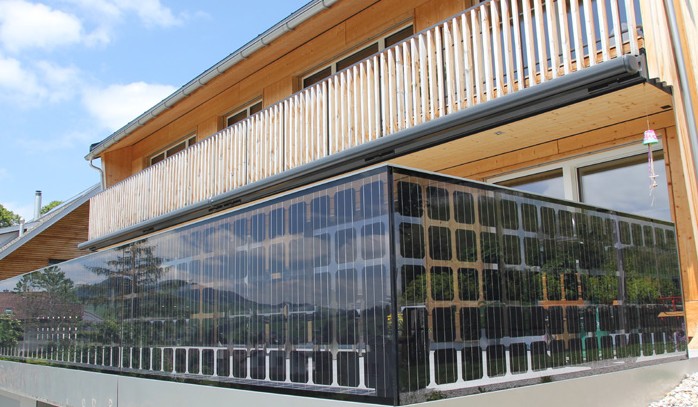 1	2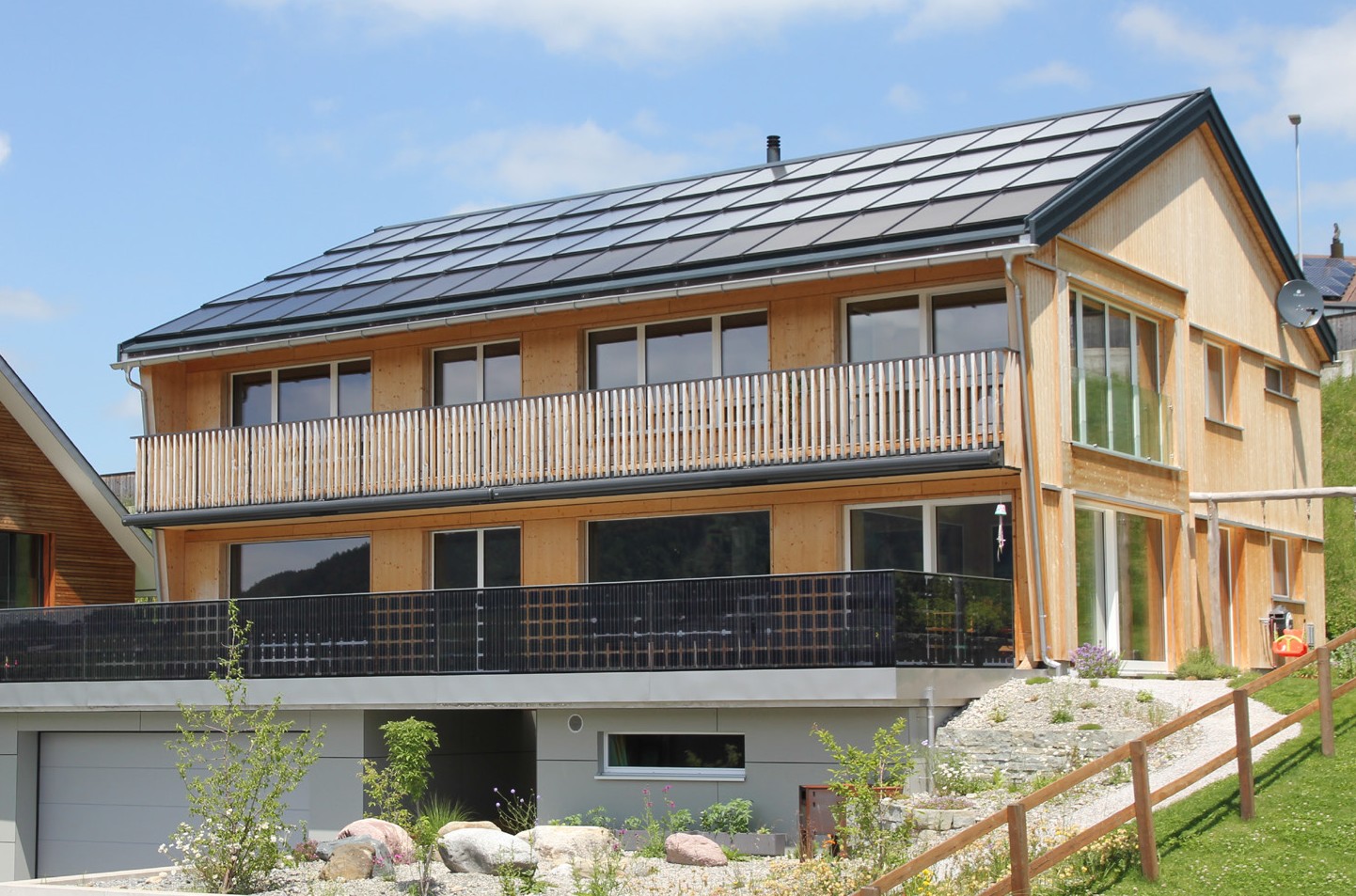 Das im traditionellen Appenzeller Holzbaustil errichtete Gebäude mit vorbildlich integriertem Solardach produziert jährlich ca. 17’200 kWhDas Geländer der Terasse besteht aus licht- durchlässigen Glas-Glas Modulen78     |    Schweizer Solarpreis 2019    |    Prix Solaire Suisse 2019